Supplementary MaterialTitle: Polygenic Risk for ADHD and ASD and their relation with cognitive measures in school childrenAuthors: Sofia Aguilar-Lacasaña, Natàlia Vilor-Tejedor, Philip Jansen, Mònica López-Vicente, Mariona Bustamante, Miguel Burgaleta, Jordi Sunyer, Silvia Alemany Methods S1. Assessment of inattentiveness using the ANTThe ANT (Rueda et al., 2004) takes approximately 10 minutes to complete. In this task, a row of five yellow fish appears either above or below a fixation point is presented. Children were invited to “feed” the central fish as quickly as possible by pressing either the right or the left button on the mouse depending on the direction in which the fish in the middle was pointing while ignoring the flanker fish, which pointed in either the same (congruent) or opposite (incongruent) direction as to the middle fish. The target was preceded by visual signals that informed either about the upcoming of the target only (alerting cue) or about the upcoming of the target as well as its location (orienting cue). Reaction times (i.e.,time between presenting a stimulus and the reaction of the participant to that stimulus) were used to calculate different outcome measures. Among those outcome measures, we analyzed the hit reaction time standard error (HRTSE) (standard error of reaction time for correct responses) as a measure of inattentiveness.Higher HRT-SE scores indicate reduced executive and attentional resources, and are characteristic of the performance in patients with ADHD (Bellgrove, Hester, & Garavan, 2004; MacDonald, Nyberg, & Bäckman, 2006).Methods S2. Assessment of working memory performance using n-back taskIn the n-back task, the subject was required to monitor a series of stimuli presented in the center of the screen, and to respond whenever a stimulus matched the one presented an n-number of trials previously (n=1, 2, or 3), which are defined as loads. Higher loads imply higher demands on WM. Participants completed three blocks (1-, 2-, and 3-back) for different stimulus including: colors, letters, numbers, and words. Here, we used numbers and words as stimuli in the 3-back level. This load was chosen because it predicts general mental abilities (Shelton, Elliott, & Matthews, 2011). We selected numbers and words as stimuli because they showed a clear age-dependent slope in the four measures. We obtained various measures for each trial, including accuracy measures (hits, correct rejections, false alarms, and misses) and hit reaction time (HRT, recorded when the participant correctly identified a target). We calculated d prime (d′), a widely used outcome of WM, which is derived from signal detection theory and allows to distinguish between signal and noise (Haatveit et al., 2010; Wickens, 2002). The value of d′ is computed as z (hit rate) − z (false alarm rate), with higher d′ indicating better signal detection and more accurate performance. This score incorporates more information about WM capacity than HRT and it has been suggested to be more sensitive to interindividual variability (Forns et al., 2014). Methods S3. GenotypingFrom the 2,897 children participating in the original BREATHE cohort, 2,492 (86%) accepted to provide saliva for DNA genotyping. Saliva samples were collected using the Oragene DNA OG-500kit (DNA Genotek). From these children with available saliva samples, a final subset of 1,778 (61%) children was selected for genome-wide genotyping after applying a filtering criterion. Filtering criteria included low quality DNA (n=64 exclusions), adopted children (n=34 exclusions), siblings or twins (n=92 exclusions), being born outside Europe or having parents born outside Europe (n=482 exclusions), and no data available on residential address (n=42 exclusions). Genome-wide genotyping was performed using the HumanCore BeadChipWG-330-1,101 (Illumina). Genotypes were called using the GeneTrain2.0 algorithm (with a default threshold of 0.15) based on HapMap clusters implemented in the GenomeStudio software. The human version was Human genome 19 (hg19) Genome Reference Consortium Human Build 37 (GRCh37). PLINK was used to perform genotyping quality control (Purcell et al. 2007). The final discovery genetic data set included 240,103 genetic variants for 1,667 individuals.Table S1. Number of variants included in the polygenic risk scores for each p-value threshold (PT).Table S2. Characteristics of the sample.Table S3. Characteristics of the sample by sex.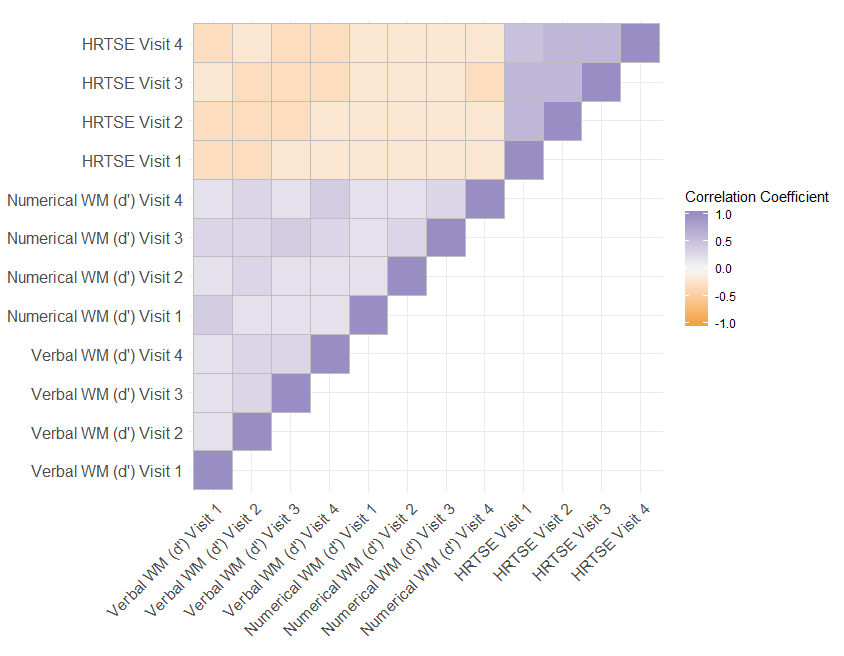 Figure S1. Pearson correlations between cognitive measurements including verbal and numerical working memory (WM) and HRTSE (N=1,257). Coloured squares indicate significant associations (p < 0.05). 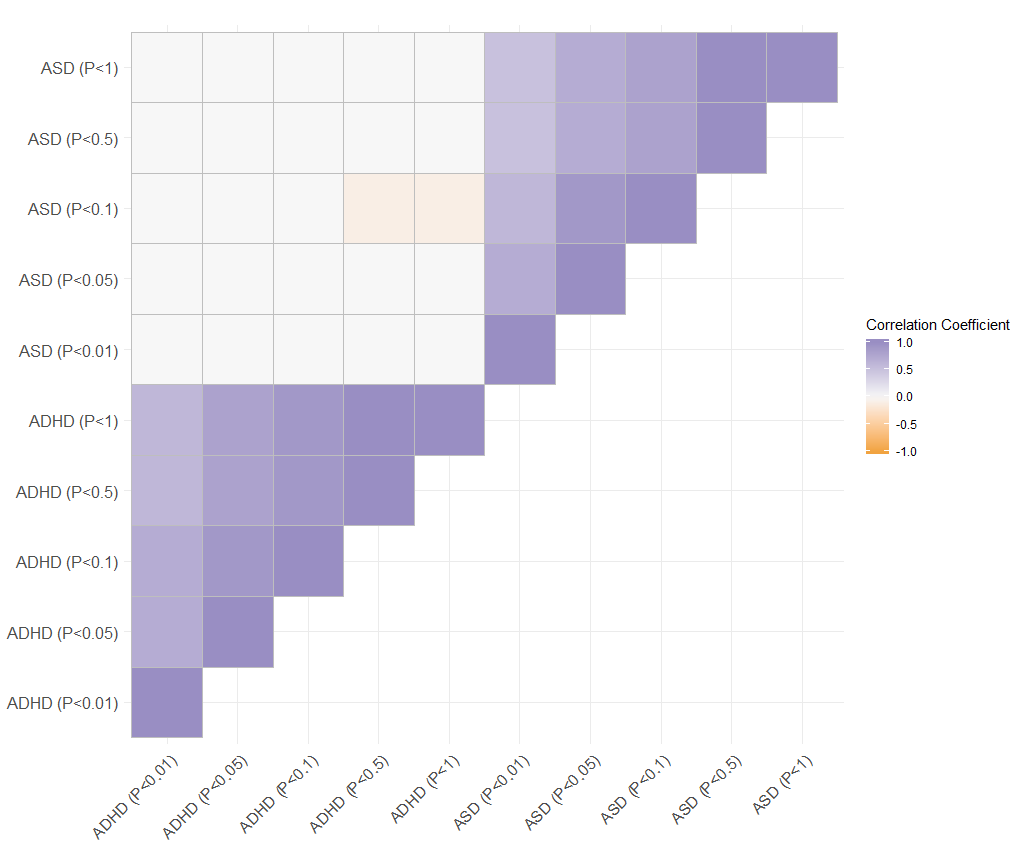 Figure S2. Pearson correlations between PRS for ADHD and ASD for all significance thresholds (N=1,667). Coloured squares indicate significant associations (p < 0.05).Table S4. Validation analysis testing associations between polygenic risk scores (PRS) for attention-deficit hyperactivity disorder (PRS-ADHD) with behavioural measurements of ADHD symptoms (N=1,555) adjusting by age, sex and the first four genetic principal components.Table S5. Stratified results by sex for association results between polygenic risk scores (PRS) for attention-deficit hyperactivity disorder (ADHD) and autism spectrum disorder (ASD) with cognitive measures at baseline adjusting by age and the first four genetic principal components. P-value of the interaction by each PRS and sex is indicated. 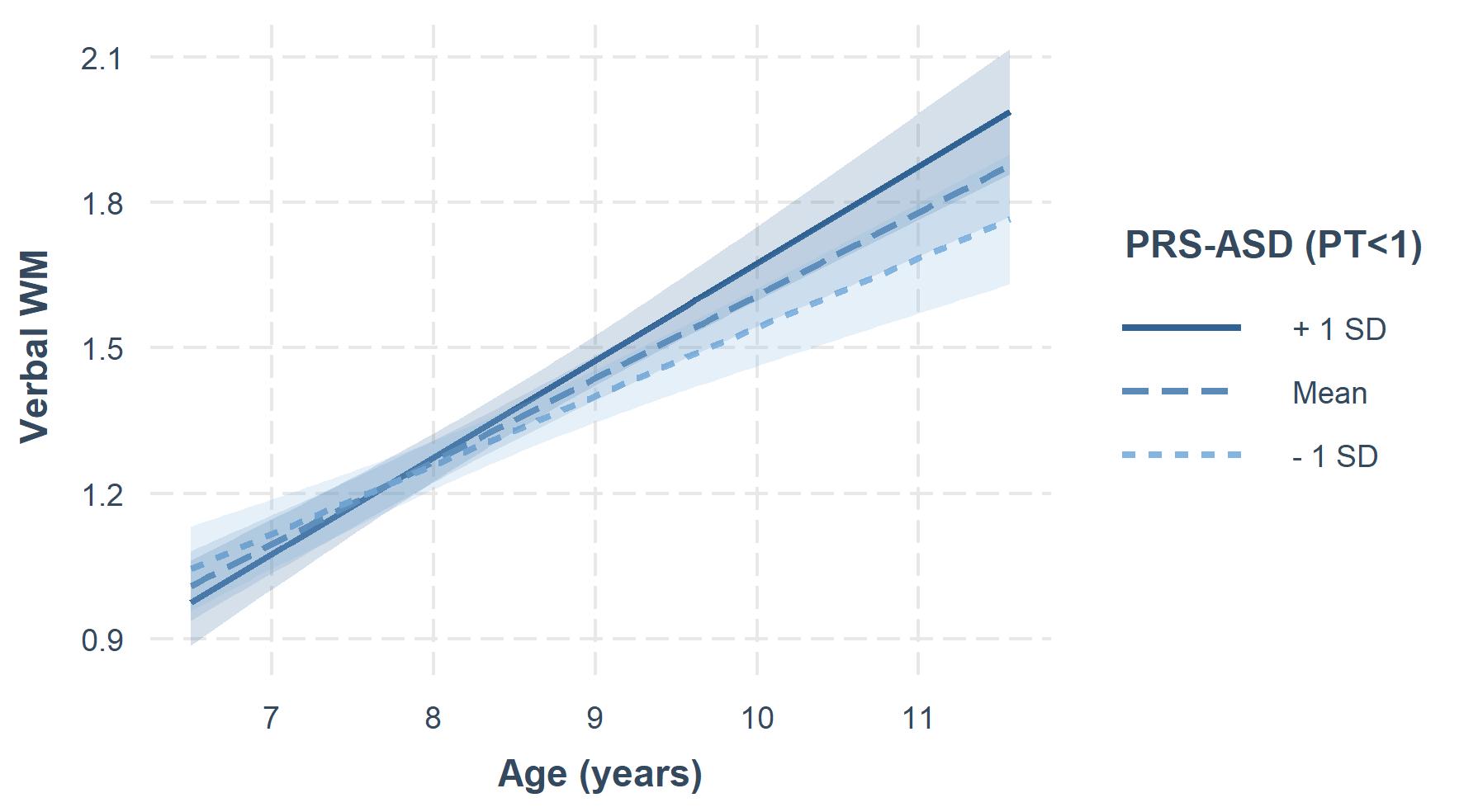 Figure S3.  Polygenic risk score (PRS) for ASD at PT<1 and developmental trajectory of verbal working memory (WM). Graphical representation of the interaction between polygenic risk score (PRS) for ASD at PT<1 and age used to model 1-year trajectories of verbal WM. The slope of the dashed dark blue line depicts the change in WM development as a function of PRS for ASD adjusted by sex and the first 4 principal components with school and individual nested as random effects. Blue shading indicates 95% CIs. Individuals with higher polygenic risk for ASD represented in the figure as +1SD (dark blue line) show a faster improvement on verbal WM over time compared to individuals with lower polygenic loads (-1SD, dashed light blue line).  Table S6. Interaction effects between polygenic risk scores (PRS) for attention-deficit hyperactivity disorder (ADHD) and autism spectrum disorder (ASD) and sex on cognitive 1-year trajectories adjusting by age and the first four genetic principal components.Table S7. Sensitivity analysis testing the association results between polygenic risk scores (PRS) for attention-deficit hyperactivity disorder (ADHD) and autism spectrum disorder (ASD) and cognitive outcomes including HRTSE (N=1,487), verbal (N=1,330) and numerical WM performance (N= 1,316), excluding 174 children diagnosed with ADHD. All analyses were adjusted by age, sex and the first four genetic principal components.ReferencesBellgrove, M. A., Hester, R., & Garavan, H. (2004). The functional neuroanatomical correlates of response variability: Evidence from a response inhibition task. Neuropsychologia, 42(14), 1910–1916. https://doi.org/10.1016/j.neuropsychologia.2004.05.007Forns, J., Esnaola, M., López, M., Suades, E., Alvarez, M., Julvez, J., … Sunyer, J. (2014). The n-back Test and the Attentional Network Task as measures of child neuropsychological development in epidemiological studies. Neuropsychology, 28(4), 519–529. https://doi.org/10.1037/neu0000085Haatveit, B. C., Sundet, K., Hugdahl, K., Ueland, T., Melle, I., & Andreassen, O. A. (2010). The validity of d prime as a working memory index: results from the “Bergen n-back task.” J Clin Exp Neuropsychol, 32(8), 871–880. https://doi.org/921109856 [pii]10.1080/13803391003596421MacDonald, S. W. S., Nyberg, L., & Bäckman, L. (2006). Intra-individual variability in behavior: links to brain structure, neurotransmission and neuronal activity. Trends in Neurosciences, 29(8), 474–480. https://doi.org/10.1016/j.tins.2006.06.011Rueda, M. R., Fan, J., McCandliss, B. D., Halparin, J. D., Gruber, D. B., Lercari, L. P., & Posner, M. I. (2004). Development of attentional networks in childhood. Neuropsychologia, 42(8), 1029–1040. https://doi.org/10.1016/j.neuropsychologia.2003.12.012Shelton, J. T., Elliott, E. M., & Matthews, R. A. (2011). The Relationships of Working Memory, Secondary Memory, and General Fluid Intelligence: Working Memory is Special Jill, 36(3), 813–820. https://doi.org/10.1037/a0019046.TheWickens, T. D. (2002). Elementary signal detection theory . Oxford, New York: Oxford UP.	TraitTraitADHDASDPT < 0.012,8631,778PT < 0.058,8946,935PT < 0.114,47212,048PT < 0.541,86339,204PT < 159,28456,131CharacteristicExcluded (no genetic data available)(n=1230)Included(n=1667)P-valueaSex (female), n (%)643 (52.3)782 (46.9)0.004Age (years), mean (SD)8.6 (0.9)8.5 (0.9)0.107Cognitive measuresCognitive measuresCognitive measuresCognitive measuresVerbal WM, mean (SD)b1.2 (1.0)1.4 (1.0)<0.001Numerical WM, mean (SD) b1.1 (1.0)1.3 (1.0)<0.001HRTSE, mean (SD) 279.4 (94.5)267.2 (88.0)0.001Behavioral measuresBehavioral measuresBehavioral measuresBehavioral measuresADHD symptom scores, mean (SD)8.7 (9.7)7.7 (9.4)0.001Inattention, mean (SD)5.5 (5.9)4.6 (5.6)<0.001Hyperactivity, mean (SD)3.2 (5.0)3.1 (4.9)0.597NOTE: ADHD Total Symptoms score, teacher-reported attention deficit hyperactivity disorder symptoms where higher scores indicate more symptoms. HRTSE, standard error of the hit reaction time obtained from the Attentional Network Test, higher scores indicate more inattentiveness. WM, working memory performance (d’ values) from the 3-back task of the n-back test with words (Verbal) and numbers (Numerical) as stimuli, higher values indicate better WM.aAnalysis of differences between included and excluded groups were conducted using independent-samples t-test for continuous variables and χ2 tests for categorical variables.bBaseline (visit 1)NOTE: ADHD Total Symptoms score, teacher-reported attention deficit hyperactivity disorder symptoms where higher scores indicate more symptoms. HRTSE, standard error of the hit reaction time obtained from the Attentional Network Test, higher scores indicate more inattentiveness. WM, working memory performance (d’ values) from the 3-back task of the n-back test with words (Verbal) and numbers (Numerical) as stimuli, higher values indicate better WM.aAnalysis of differences between included and excluded groups were conducted using independent-samples t-test for continuous variables and χ2 tests for categorical variables.bBaseline (visit 1)NOTE: ADHD Total Symptoms score, teacher-reported attention deficit hyperactivity disorder symptoms where higher scores indicate more symptoms. HRTSE, standard error of the hit reaction time obtained from the Attentional Network Test, higher scores indicate more inattentiveness. WM, working memory performance (d’ values) from the 3-back task of the n-back test with words (Verbal) and numbers (Numerical) as stimuli, higher values indicate better WM.aAnalysis of differences between included and excluded groups were conducted using independent-samples t-test for continuous variables and χ2 tests for categorical variables.bBaseline (visit 1)NOTE: ADHD Total Symptoms score, teacher-reported attention deficit hyperactivity disorder symptoms where higher scores indicate more symptoms. HRTSE, standard error of the hit reaction time obtained from the Attentional Network Test, higher scores indicate more inattentiveness. WM, working memory performance (d’ values) from the 3-back task of the n-back test with words (Verbal) and numbers (Numerical) as stimuli, higher values indicate better WM.aAnalysis of differences between included and excluded groups were conducted using independent-samples t-test for continuous variables and χ2 tests for categorical variables.bBaseline (visit 1)CharacteristicGirls(N=782)Boys(N=863)P-valueaAge (years), mean (SD)8.6 (0.9)8.5 (0.9)0.345Cognitive measuresVerbal WM, mean (SD)a1.3 (1.0)1.3 (1.0)0.241Numerical WM, mean (SD)a1.1 (1.0)1.2 (1.0)0.030HRTSE, mean (SD)285.3 (89.9)259.9 (90.4)<0.001Behavioral measuresADHD symptom scores, mean (SD)5.7 (7.7)10.5 (10.6)<0.001Inattention, mean (SD)3.7 (5.0)6.3 (6.1)<0.001Hyperactivity, mean (SD)2.0 (3.6)4.3 (5.7)<0.001NOTE: ADHD Total Symptoms score, teacher-reported attention deficit hyperactivity disorder symptoms where higher scores indicate more symptoms. HRTSE, standard error of the hit reaction time obtained from the Attentional Network Test, higher scores indicate worse attention performance. WM, working memory performance (d’ values) from the 3-back task of the n-back test with words (Verbal) and numbers (Numerical) as stimuli, higher values indicate better WM.aBaseline (visit 1)NOTE: ADHD Total Symptoms score, teacher-reported attention deficit hyperactivity disorder symptoms where higher scores indicate more symptoms. HRTSE, standard error of the hit reaction time obtained from the Attentional Network Test, higher scores indicate worse attention performance. WM, working memory performance (d’ values) from the 3-back task of the n-back test with words (Verbal) and numbers (Numerical) as stimuli, higher values indicate better WM.aBaseline (visit 1)NOTE: ADHD Total Symptoms score, teacher-reported attention deficit hyperactivity disorder symptoms where higher scores indicate more symptoms. HRTSE, standard error of the hit reaction time obtained from the Attentional Network Test, higher scores indicate worse attention performance. WM, working memory performance (d’ values) from the 3-back task of the n-back test with words (Verbal) and numbers (Numerical) as stimuli, higher values indicate better WM.aBaseline (visit 1)NOTE: ADHD Total Symptoms score, teacher-reported attention deficit hyperactivity disorder symptoms where higher scores indicate more symptoms. HRTSE, standard error of the hit reaction time obtained from the Attentional Network Test, higher scores indicate worse attention performance. WM, working memory performance (d’ values) from the 3-back task of the n-back test with words (Verbal) and numbers (Numerical) as stimuli, higher values indicate better WM.aBaseline (visit 1)OutcomePRS-ADHDNBeta coefficient (95% CIs)P-valueΔR2ADHD symptoms total scorePT < 0.0116020.516 (0.067, 0.965)0.0250.003ADHD symptoms total scorePT  < 0.0516020.646 (0.196, 1.096)0.0050.005ADHD symptoms total scorePT  < 0.116020.739 (0.289, 1.188)0.0010.006ADHD symptoms total scorePT  < 0.516020.804 (0.356, 1.252)0.0000.007ADHD symptoms total scorePT  < 116020.773 (0.325, 1.221)0.0010.007InattentionPT < 0.0116140.216 (-0.052, 0.484)0.1150.001InattentionPT  < 0.0516140.319 (0.05, 0.587)0.0200.003InattentionPT  < 0.116140.368 (0.099, 0.637)0.0080.004InattentionPT  < 0.516140.414 (0.147, 0.682)0.0030.005InattentionPT  < 116140.386 (0.118, 0.654)0.0050.005HyperactivityPT < 0.0116140.24 (0.005, 0.476)0.0460.002HyperactivityPT  < 0.0516140.268 (0.033, 0.504)0.0260.003HyperactivityPT  < 0.116140.319 (0.083, 0.555)0.0080.004HyperactivityPT  < 0.516140.36 (0.125, 0.595)0.0030.005HyperactivityPT  < 116140.359 (0.124, 0.595)0.0030.005NOTE: PT, significance threshold for inclusion of variants in the polygenic score; CI; Confidence Interval; P-value, uncorrected P-value; difference between the R² of the full model (PRS + covariates) compared to the R² of the  model including only covariates.NOTE: PT, significance threshold for inclusion of variants in the polygenic score; CI; Confidence Interval; P-value, uncorrected P-value; difference between the R² of the full model (PRS + covariates) compared to the R² of the  model including only covariates.NOTE: PT, significance threshold for inclusion of variants in the polygenic score; CI; Confidence Interval; P-value, uncorrected P-value; difference between the R² of the full model (PRS + covariates) compared to the R² of the  model including only covariates.NOTE: PT, significance threshold for inclusion of variants in the polygenic score; CI; Confidence Interval; P-value, uncorrected P-value; difference between the R² of the full model (PRS + covariates) compared to the R² of the  model including only covariates.NOTE: PT, significance threshold for inclusion of variants in the polygenic score; CI; Confidence Interval; P-value, uncorrected P-value; difference between the R² of the full model (PRS + covariates) compared to the R² of the  model including only covariates.NOTE: PT, significance threshold for inclusion of variants in the polygenic score; CI; Confidence Interval; P-value, uncorrected P-value; difference between the R² of the full model (PRS + covariates) compared to the R² of the  model including only covariates.FEMALESFEMALESFEMALESFEMALESMALESMALESMALESMALESMALESOutcomePRSPRSNBeta coefficient (95% CIs)P-valueΔR2NBeta coefficient (95% CIs)P-valueΔR2P-value interactionVerbal WM (d') ADHDPT < 0.01703-0.032 (-0.108; 0.044)0.4080,0009801-0.115 (-0.183; -0.047)0.0010,01280.102Verbal WM (d') ADHDPT  < 0.05703-0.005 (-0.079; 0.069)0.8980,0000801-0.104 (-0.174; -0.035)0.0040,01010.053Verbal WM (d') ADHDPT  < 0.1703-0.036 (-0.108; 0.037)0.3340,0013801-0.12 (-0.191; -0.048)0.0010,01260.101Verbal WM (d') ADHDPT  < 0.5703-0.02 (-0.092; 0.052)0.5820,0004801-0.135 (-0.205; -0.064)0.0000,01650.028Verbal WM (d') ADHDPT  < 1703-0.024 (-0.096; 0.049)0.5270,0005801-0.132 (-0.202; -0.062)0.0000,01590.039Verbal WM (d') ASDPT < 0.017030.018 (-0.054; 0.091)0.6220,0003801-0.034 (-0.108; 0.04)0.3630,00100.262Verbal WM (d') ASDPT  < 0.057030.022 (-0.048; 0.092)0.5350,00058010.004 (-0.07; 0.077)0.9220,00000.587Verbal WM (d') ASDPT  < 0.17030.016 (-0.054; 0.086)0.6530,00038010.026 (-0.047; 0.099)0.4870,00060.935Verbal WM (d') ASDPT  < 0.5703-0.009 (-0.079; 0.061)0.8050,00018010.016 (-0.058; 0.089)0.6760,00020.728Verbal WM (d') ASDPT  < 1703-0.011 (-0.081; 0.058)0.7490,00018010.015 (-0.059; 0.089)0.6900,00020.716Numerical WM (d') ADHDPT < 0.016980.018 (-0.056; 0.093)0.6350,0003792-0.088 (-0.156; -0.021)0.0110,00820.038Numerical WM (d') ADHDPT  < 0.05698-0.016 (-0.09; 0.058)0.6710,0003792-0.133 (-0.202; -0.064)0.0000,01770.028Numerical WM (d') ADHDPT  < 0.1698-0.018 (-0.09; 0.054)0.6210,0003792-0.106 (-0.177; -0.035)0.0040,01060.109Numerical WM (d') ADHDPT  < 0.5698-0.007 (-0.079; 0.065)0.8490,0001792-0.101 (-0.171; -0.031)0.0050,00990.087Numerical WM (d') ADHDPT  < 1698-0.011 (-0.084; 0.061)0.7660,0001792-0.099 (-0.169; -0.03)0.0050,00980.113Numerical WM (d') ASDPT < 0.016980.031 (-0.04; 0.101)0.3960,0010792-0.036 (-0.109; 0.036)0.3290,00120.095Numerical WM (d') ASDPT  < 0.056980.013 (-0.057; 0.082)0.7210,0002792-0.038 (-0.11; 0.035)0.3080,00130.232Numerical WM (d') ASDPT  < 0.16980.033 (-0.036; 0.102)0.3530,0012792-0.017 (-0.09; 0.055)0.6430,00030.225Numerical WM (d') ASDPT  < 0.56980.031 (-0.038; 0.1)0.3780,0011792-0.029 (-0.102; 0.043)0.4330,00080.175Numerical WM (d') ASDPT  < 16980.041 (-0.029; 0.11)0.2540,0019792-0.025 (-0.098; 0.047)0.4940,00060.143HRTSE ADHDPT < 0.017010.684 (-5.775; 7.143)0.8360,00017860.756 (-4.681; 6.192)0.7860,00010.969HRTSE ADHDPT  < 0.057012.217 (-4.113; 8.547)0.4940,0005786-0.304 (-5.862; 5.254)0.9150,00000.558HRTSE ADHDPT  < 0.17011.967 (-4.217; 8.151)0.5340,0005786-2.103 (-7.837; 3.63)0.4740,00060.347HRTSE ADHDPT  < 0.57010.821 (-5.339; 6.981)0.7950,0001786-1.608 (-7.278; 4.062)0.5800,00030.584HRTSE ADHDPT  < 17011.103 (-5.122; 7.327)0.7290,0001786-1.917 (-7.541; 3.708)0.5060,00050.495HRTSE ASDPT < 0.01701-1.865 (-7.991; 4.261)0.5520,0008786-2.077 (-7.888; 3.735)0.4850,00070.873HRTSE ASDPT  < 0.05701-1.094 (-7.046; 4.857)0.7190,0003786-2.043 (-7.821; 3.735)0.4900,00070.753HRTSE ASDPT  < 0.1701-0.224 (-6.183; 5.736)0.9420,0000786-0.165 (-5.927; 5.598)0.9550,00000.949HRTSE ASDPT  < 0.57010.803 (-5.153; 6.76)0.7920,0001786-1.111 (-6.867; 4.645)0.7060,00020.605HRTSE ASDPT  < 17010.908 (-5.065; 6.882)0.7670,0001786-1.513 (-7.286; 4.259)0.6090,00040.524NOTE: PT, significance threshold for inclusion of variants in the polygenic score; CI, Confidence Interval; P-uncorr., uncorrected P-value; P-FDR, false discovery rate adjusted p-value; ΔR2, difference between the R² of the full model (PRS + covariates) compared to the R² of the  model including only covariates.NOTE: PT, significance threshold for inclusion of variants in the polygenic score; CI, Confidence Interval; P-uncorr., uncorrected P-value; P-FDR, false discovery rate adjusted p-value; ΔR2, difference between the R² of the full model (PRS + covariates) compared to the R² of the  model including only covariates.NOTE: PT, significance threshold for inclusion of variants in the polygenic score; CI, Confidence Interval; P-uncorr., uncorrected P-value; P-FDR, false discovery rate adjusted p-value; ΔR2, difference between the R² of the full model (PRS + covariates) compared to the R² of the  model including only covariates.NOTE: PT, significance threshold for inclusion of variants in the polygenic score; CI, Confidence Interval; P-uncorr., uncorrected P-value; P-FDR, false discovery rate adjusted p-value; ΔR2, difference between the R² of the full model (PRS + covariates) compared to the R² of the  model including only covariates.NOTE: PT, significance threshold for inclusion of variants in the polygenic score; CI, Confidence Interval; P-uncorr., uncorrected P-value; P-FDR, false discovery rate adjusted p-value; ΔR2, difference between the R² of the full model (PRS + covariates) compared to the R² of the  model including only covariates.NOTE: PT, significance threshold for inclusion of variants in the polygenic score; CI, Confidence Interval; P-uncorr., uncorrected P-value; P-FDR, false discovery rate adjusted p-value; ΔR2, difference between the R² of the full model (PRS + covariates) compared to the R² of the  model including only covariates.NOTE: PT, significance threshold for inclusion of variants in the polygenic score; CI, Confidence Interval; P-uncorr., uncorrected P-value; P-FDR, false discovery rate adjusted p-value; ΔR2, difference between the R² of the full model (PRS + covariates) compared to the R² of the  model including only covariates.NOTE: PT, significance threshold for inclusion of variants in the polygenic score; CI, Confidence Interval; P-uncorr., uncorrected P-value; P-FDR, false discovery rate adjusted p-value; ΔR2, difference between the R² of the full model (PRS + covariates) compared to the R² of the  model including only covariates.NOTE: PT, significance threshold for inclusion of variants in the polygenic score; CI, Confidence Interval; P-uncorr., uncorrected P-value; P-FDR, false discovery rate adjusted p-value; ΔR2, difference between the R² of the full model (PRS + covariates) compared to the R² of the  model including only covariates.NOTE: PT, significance threshold for inclusion of variants in the polygenic score; CI, Confidence Interval; P-uncorr., uncorrected P-value; P-FDR, false discovery rate adjusted p-value; ΔR2, difference between the R² of the full model (PRS + covariates) compared to the R² of the  model including only covariates.NOTE: PT, significance threshold for inclusion of variants in the polygenic score; CI, Confidence Interval; P-uncorr., uncorrected P-value; P-FDR, false discovery rate adjusted p-value; ΔR2, difference between the R² of the full model (PRS + covariates) compared to the R² of the  model including only covariates.NOTE: PT, significance threshold for inclusion of variants in the polygenic score; CI, Confidence Interval; P-uncorr., uncorrected P-value; P-FDR, false discovery rate adjusted p-value; ΔR2, difference between the R² of the full model (PRS + covariates) compared to the R² of the  model including only covariates.OutcomePRSPRSNP-value interactionVerbal WM (d') ADHDPT < 0.0146840.475Verbal WM (d') ADHDPT  < 0.0546840.344Verbal WM (d') ADHDPT  < 0.146840.405Verbal WM (d') ADHDPT  < 0.546840.430Verbal WM (d') ADHDPT  < 146840.517Verbal WM (d') ASDPT < 0.0146840.718Verbal WM (d') ASDPT  < 0.0546840.870Verbal WM (d') ASDPT  < 0.146840.598Verbal WM (d') ASDPT  < 0.546840.904Verbal WM (d') ASDPT  < 146840.991Numerical WM (d')ADHDPT < 0.0146680.320Numerical WM (d')ADHDPT  < 0.0546680.094Numerical WM (d')ADHDPT  < 0.146680.222Numerical WM (d')ADHDPT  < 0.546680.522Numerical WM (d')ADHDPT  < 146680.465Numerical WM (d')ASDPT < 0.0146680.123Numerical WM (d')ASDPT  < 0.0546680.391Numerical WM (d')ASDPT  < 0.146680.377Numerical WM (d')ASDPT  < 0.546680.556Numerical WM (d')ASDPT  < 146680.516HRTSE ADHDPT < 0.0146460.211HRTSE ADHDPT  < 0.0546460.918HRTSE ADHDPT  < 0.146460.479HRTSE ADHDPT  < 0.546460.597HRTSE ADHDPT  < 146460.583HRTSE ASDPT < 0.0146460.948HRTSE ASDPT  < 0.0546460.183HRTSE ASDPT  < 0.146460.681HRTSE ASDPT  < 0.546460.372HRTSE ASDPT  < 146460.492OutcomePRSPRSNBeta coefficient (95% CIs)P-uncorrec.P-FDRΔR2Verbal WM (d') ADHDPT < 0.011372-0.079 (-0.132; -0.027)0.0030.0280.057Verbal WM (d') ADHDPT  < 0.051372-0.055 (-0.108; -0.002)0.0440.1480.054Verbal WM (d') ADHDPT  < 0.11372-0.077 (-0.131; -0.024)0.0050.0280.057Verbal WM (d') ADHDPT  < 0.51372-0.085 (-0.138; -0.032)0.0020.0260.058Verbal WM (d') ADHDPT  < 11372-0.086 (-0.139; -0.033)0.0020.0260.058Verbal WM (d') ASDPT < 0.011372-0.013 (-0.067; 0.042)0.6480.8790.051Verbal WM (d') ASDPT  < 0.0513720.015 (-0.038; 0.069)0.5770.8790.051Verbal WM (d') ASDPT  < 0.113720.023 (-0.03; 0.076)0.4040.8790.052Verbal WM (d') ASDPT  < 0.513720.012 (-0.041; 0.065)0.6580.8790.051Verbal WM (d') ASDPT  < 113720.011 (-0.043; 0.064)0.6980.8790.051Numerical WM (d')ADHDPT < 0.011361-0.035 (-0.088; 0.017)0.1890.5540.018Numerical WM (d')ADHDPT  < 0.051361-0.078 (-0.131; -0.025)0.0040.0280.023Numerical WM (d')ADHDPT  < 0.11361-0.065 (-0.118; -0.012)0.0170.0720.021Numerical WM (d')ADHDPT  < 0.51361-0.062 (-0.115; -0.009)0.0220.0820.021Numerical WM (d')ADHDPT  < 11361-0.065 (-0.118; -0.012)0.0170.0720.021Numerical WM (d')ASDPT < 0.0113610.009 (-0.044; 0.063)0.7330.8790.017Numerical WM (d')ASDPT  < 0.0513610.001 (-0.052; 0.054)0.9650.9650.017Numerical WM (d')ASDPT  < 0.113610.021 (-0.032; 0.073)0.4430.8790.017Numerical WM (d')ASDPT  < 0.513610.016 (-0.037; 0.068)0.5620.8790.017Numerical WM (d')ASDPT  < 113610.021 (-0.032; 0.074)0.4350.8790.017HRTSE ADHDPT < 0.0113640.733 (-3.517; 4.982)0.7360.8790.146HRTSE ADHDPT  < 0.0513640.288 (-3.993; 4.57)0.8950.9470.146HRTSE ADHDPT  < 0.11364-0.668 (-4.979; 3.643)0.7620.8790.146HRTSE ADHDPT  < 0.513640.316 (-3.96; 4.592)0.8850.9470.146HRTSE ADHDPT  < 113640.232 (-4.059; 4.523)0.9160.9470.146HRTSE ASDPT < 0.011364-2.045 (-6.376; 2.287)0.3560.8790.147HRTSE ASDPT  < 0.051364-2.773 (-7.034; 1.488)0.2030.5540.147HRTSE ASDPT  < 0.11364-0.746 (-4.979; 3.487)0.730.8790.146HRTSE ASDPT  < 0.51364-1.261 (-5.493; 2.972)0.560.8790.146HRTSE ASDPT  < 11364-1.439 (-5.686; 2.808)0.5080.8790.147NOTE: PT, significance threshold for inclusion of variants in the polygenic score; CI; Confidence Interval; P-uncorr., uncorrected P-value; P-FDR, false discovery rate adjusted P-value; difference between the R² of the full model (PRS + covariates) compared to the R² of the  model including only covariates.NOTE: PT, significance threshold for inclusion of variants in the polygenic score; CI; Confidence Interval; P-uncorr., uncorrected P-value; P-FDR, false discovery rate adjusted P-value; difference between the R² of the full model (PRS + covariates) compared to the R² of the  model including only covariates.NOTE: PT, significance threshold for inclusion of variants in the polygenic score; CI; Confidence Interval; P-uncorr., uncorrected P-value; P-FDR, false discovery rate adjusted P-value; difference between the R² of the full model (PRS + covariates) compared to the R² of the  model including only covariates.NOTE: PT, significance threshold for inclusion of variants in the polygenic score; CI; Confidence Interval; P-uncorr., uncorrected P-value; P-FDR, false discovery rate adjusted P-value; difference between the R² of the full model (PRS + covariates) compared to the R² of the  model including only covariates.NOTE: PT, significance threshold for inclusion of variants in the polygenic score; CI; Confidence Interval; P-uncorr., uncorrected P-value; P-FDR, false discovery rate adjusted P-value; difference between the R² of the full model (PRS + covariates) compared to the R² of the  model including only covariates.NOTE: PT, significance threshold for inclusion of variants in the polygenic score; CI; Confidence Interval; P-uncorr., uncorrected P-value; P-FDR, false discovery rate adjusted P-value; difference between the R² of the full model (PRS + covariates) compared to the R² of the  model including only covariates.NOTE: PT, significance threshold for inclusion of variants in the polygenic score; CI; Confidence Interval; P-uncorr., uncorrected P-value; P-FDR, false discovery rate adjusted P-value; difference between the R² of the full model (PRS + covariates) compared to the R² of the  model including only covariates.NOTE: PT, significance threshold for inclusion of variants in the polygenic score; CI; Confidence Interval; P-uncorr., uncorrected P-value; P-FDR, false discovery rate adjusted P-value; difference between the R² of the full model (PRS + covariates) compared to the R² of the  model including only covariates.